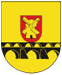 PAKRUOJO RAJONO SAVIVALDYBĖS TARYBASPRENDIMASDĖL PAKRUOJO RAJONO SAVIVALDYBĖS 2017 METŲ SOCIALINIŲ PASLAUGŲ PLANO PATVIRTINIMO2017 m. kovo 30 d. Nr. T-99PakruojisVadovaudamasi Lietuvos Respublikos vietos savivaldos įstatymo 16 straipsnio 4 dalimi, Lietuvos Respublikos socialinių paslaugų įstatymo 13 straipsnio 3 dalimi, Lietuvos Respublikos Vyriausybės 2006 m. lapkričio 15 d. nutarimu Nr. 1132 „Dėl Socialinių paslaugų planavimo metodikos patvirtinimo“, Lietuvos Respublikos socialinės apsaugos ir darbo ministro 2007 m. balandžio 12 d. įsakymu Nr. A1-104 „Dėl Socialinių paslaugų plano formos ir Socialinių paslaugų efektyvumo vertinimo kriterijų patvirtinimo“, Pakruojo rajono savivaldybės taryba nusprendžia: Patvirtinti Pakruojo rajono savivaldybės 2017 metų socialinių paslaugų planą (pridedama).Šis sprendimas gali būti skundžiamas Lietuvos Respublikos administracinių bylų teisenos įstatymo nustatyta tvarka.Savivaldybės meras                                                                                                   Saulius Gegieckas